                                     ΜΑΘΗΜΑ  3ο                          ΤΑ ΜΟΥΣΙΚΑ ΟΡΓΑΝΑΠάει καιρός, που είχαμε μιλήσει για τα μουσικά όργανα.   Ας τα θυμηθούμε πάλι !!!                           1.    Tα Έγχορδα:    Τα Έγχορδα, είναι τα μουσικά όργανα  που έχουν χορδές.   Δείτε μερικά έγχορδα: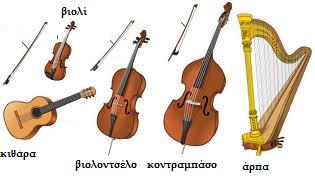                                        2.    Τα  Πνευστά:Τα Πνευστά, είναι τα μουσικά όργανα, που για να βγάλουν ήχο, πρέπει να φυσήξουμε με το στόμα μας, μέσα σε αυτά. Δείτε μερικά πνευστά: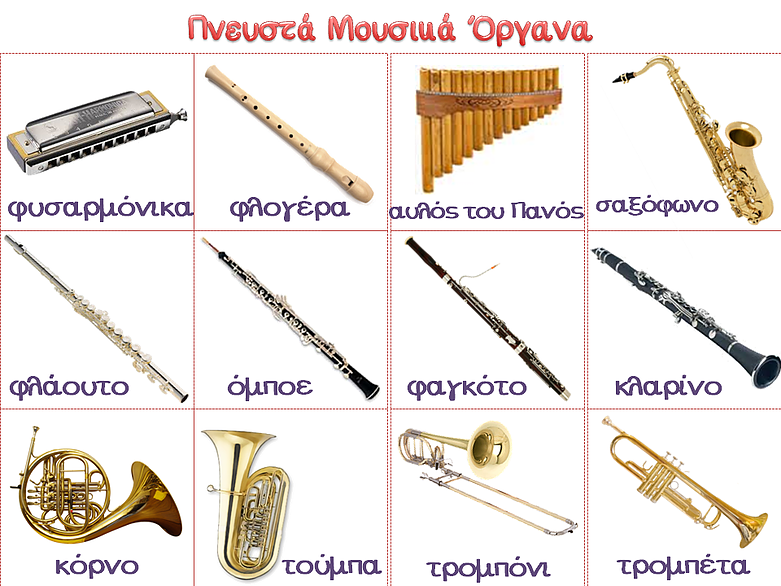                                           3.     Τα  Κρουστά:  Τα Κρουστά, είναι τα όργανα, που για να βγάλουν ήχο, τα χτυπάμε με ένα ραβδάκι ή με τα χέρια.  Δείτε μερικά κρουστά:  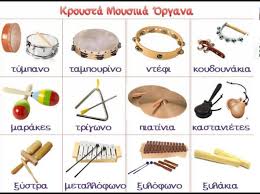  Δείτε το παρακάτω βίντεο και γνωρίστε καλύτερα τα όργανα,  παρέα με το λιονταράκι.    https://youtu.be/6HNT7JrVYgo?list=TLPQMjMwNDIwMjAwLUKj5V9T4g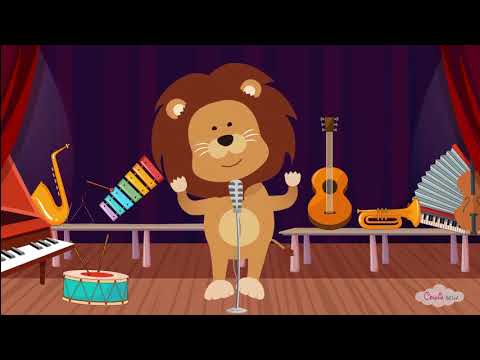                                     ΕΡΓΑΣΙΑ   Πόσα από τα παρακάτω όργανα γνωρίζεις;Γράψε τα, αν θέλεις, σε ένα τετράδιο ή ακόμα καλύτερα, ζωγράφισέ τα σε ένα μπλοκ !!!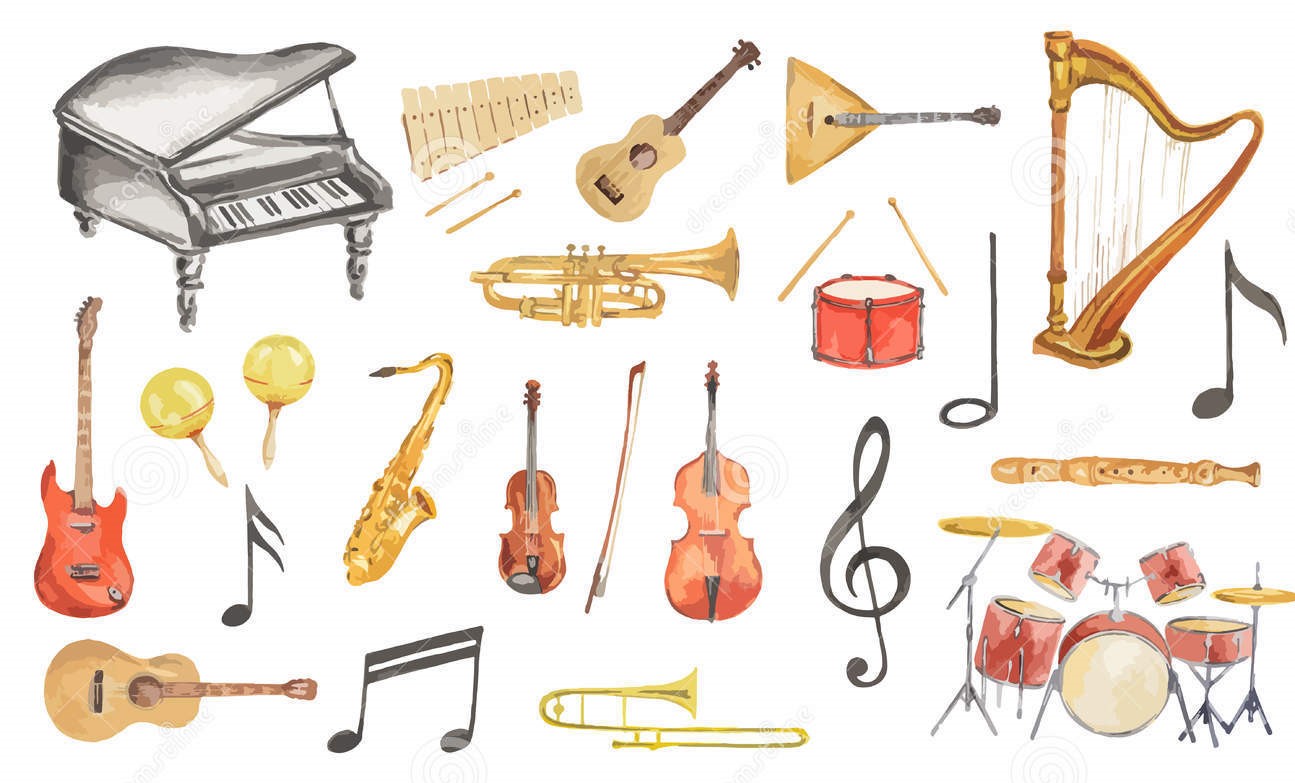                 Βίντεο κινουμένων σχεδίων    Δείτε αυτά τα τρία βιντεάκια  που ακολουθούν, με τα   μουσικά όργανα. Είναι πολύ διασκεδαστικά !!!                                                  https://youtu.be/dihJ1w48Jh0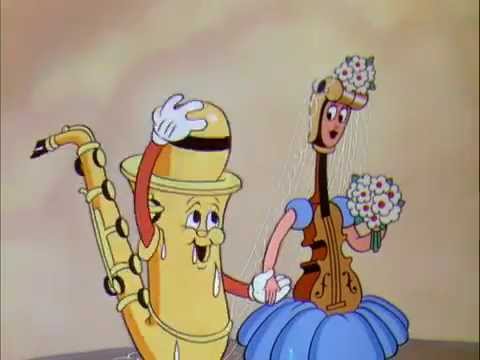                                                       https://youtu.be/F7P5gkcYZP0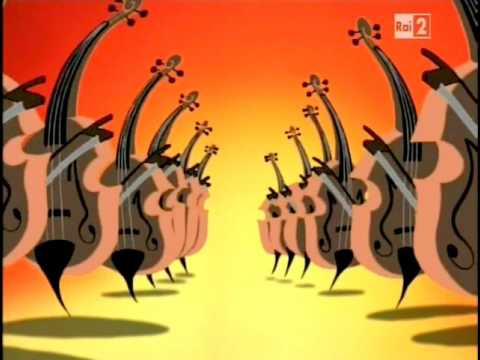                                                          https://youtu.be/7lz9gxsgAJI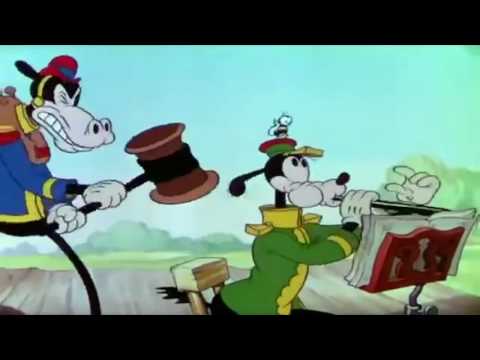 